1. ETAPU ŠKOLNÍHO TRIATLONU MUSÍTE ZVLÁDNOUT NA KOLE (UZNÁME I KOLOBĚŽKU,TŘÍKOLKU, ODSTRKOVADLO ).START JE U TĚLOCVIČNY V KLÍNCI. POJEDETE STÁLE ROVNĚ ZA NOSEM, NIKAM NEZAHNETE (SMĚR TRNOVÁ).CÍL JE NA ROZCESTÍ „U KŘÍŽKU“, TAM KDE CESTA ZATÁČÍ K CHATÁM. (KŘÍŽEK BUDETE MÍT PO VAŠÍ LEVÉ RUCE).U TĚLOCVIČNY ZAPÍŠETE NA STARTOVNÍ LISTINU ČAS PŘI STARTU A U KŘÍŽKU ZAPÍŠETE ČAS DOJEZDU.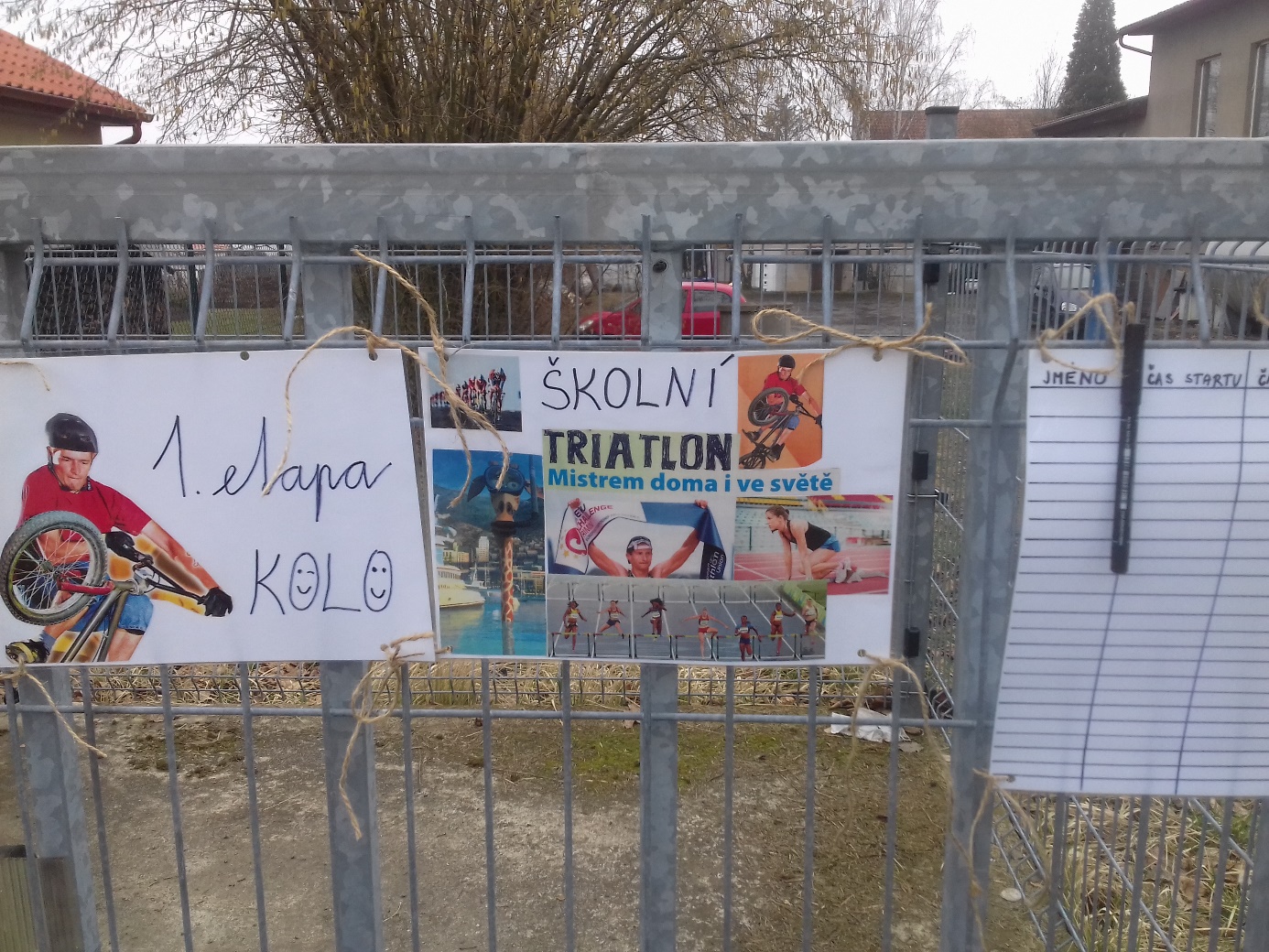 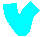 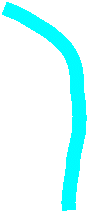 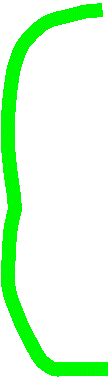 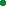 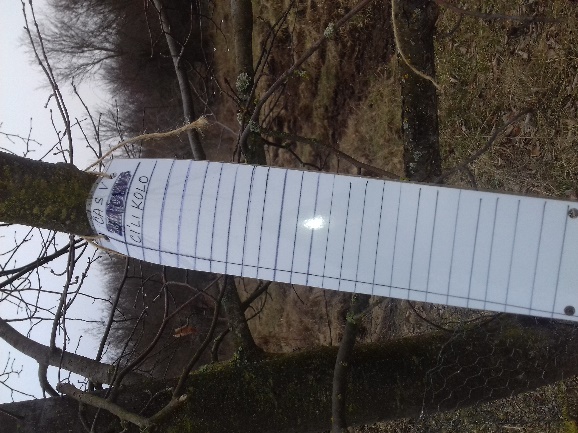 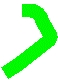 2. ETAPA ŠKOLNÍHO TRIATLONU JE BĚŽECKÁ.START JE OD KŘÍŽKU (TAM CO KONČÍ CYKLO ETAPA).POBĚŽÍTE PO ŽLUTÝCH FÁBORCÍCH STÁLE AŽ K VELKÉMU DUBU. U DUBU SE OTOČÍTE A BĚŽÍTE ZPÁTKY. DO TABULKY POVĚŠENÉ U KŘÍŽKU SI ZAPÍŠETE ČAS STARTU A ČAS PŘI DOBĚHU.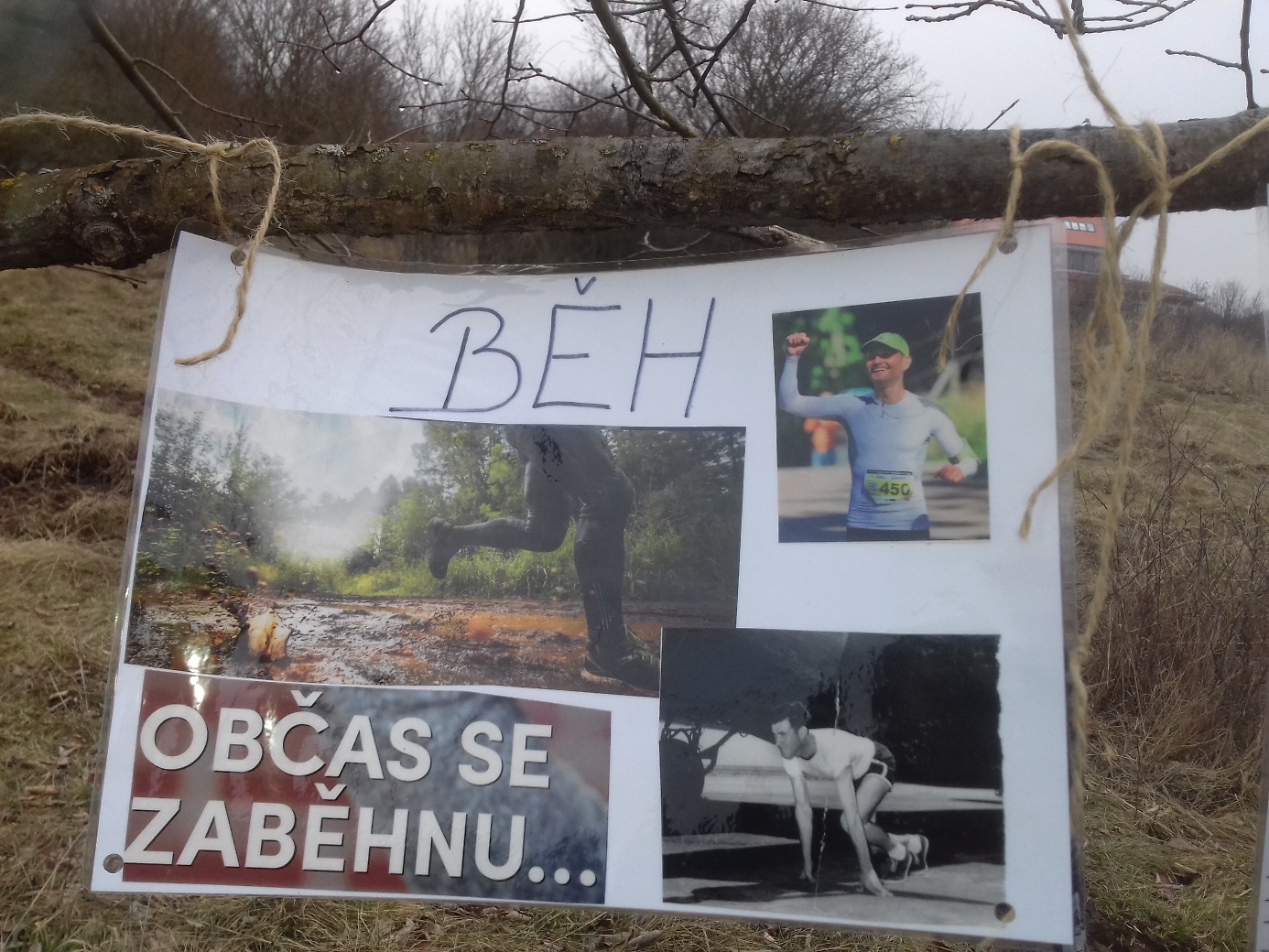 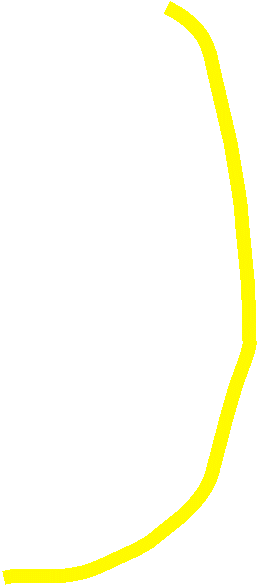 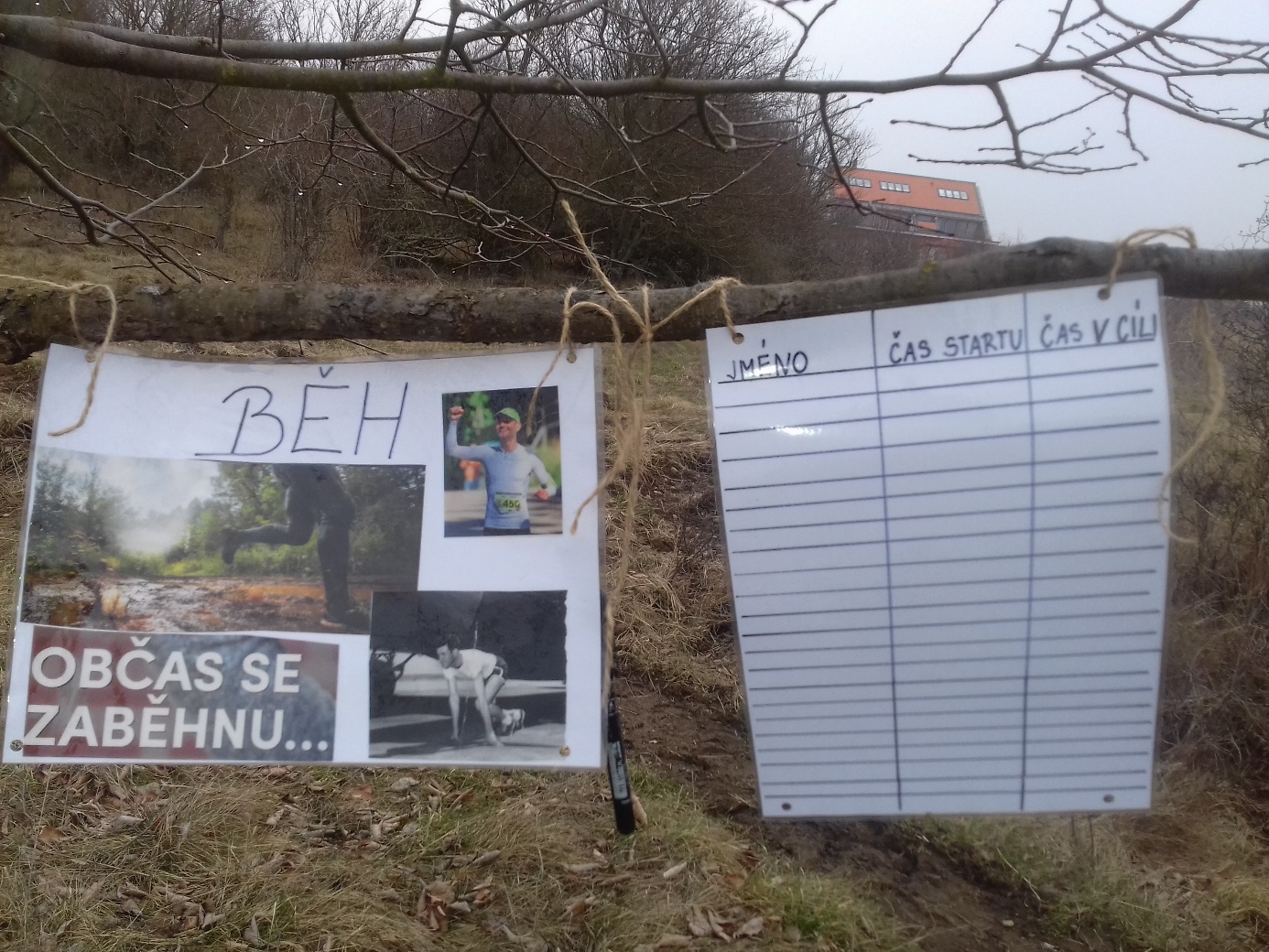 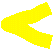 AŽ DOKONČÍTE BĚH U KŘÍŽKU, VYDÁTE SE PO FÁBORCÍCH AŽ KE STANOVIŠTI TŘETÍ A POSLEDNÍ ETAPY ŠKOLNÍHO TRIATLONU.3. ETAPA NENÍ PLAVECKÁ, ALE JEDNÁ SE O SUCHÝ TRÉNINK . (U PŘESKOKŮ MŮŽETE DĚLAT PLAVECKÁ TEMPA STANOVIŠTĚ JE OZNAČENO ORANŽOVÝM KREPÁKEM A PLAKÁTKEM K TÉTO ETAPĚ.ČEKÁ VÁS PŘESKOK PŘEKÁŽEK A SLALOM MEZI OZNAČENÝMI STROMY.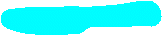 VÁŠ SOUTĚŽNÍ ČAS OPĚT ZAPÍŠETE NA SOUTĚŽNÍ LISTINU.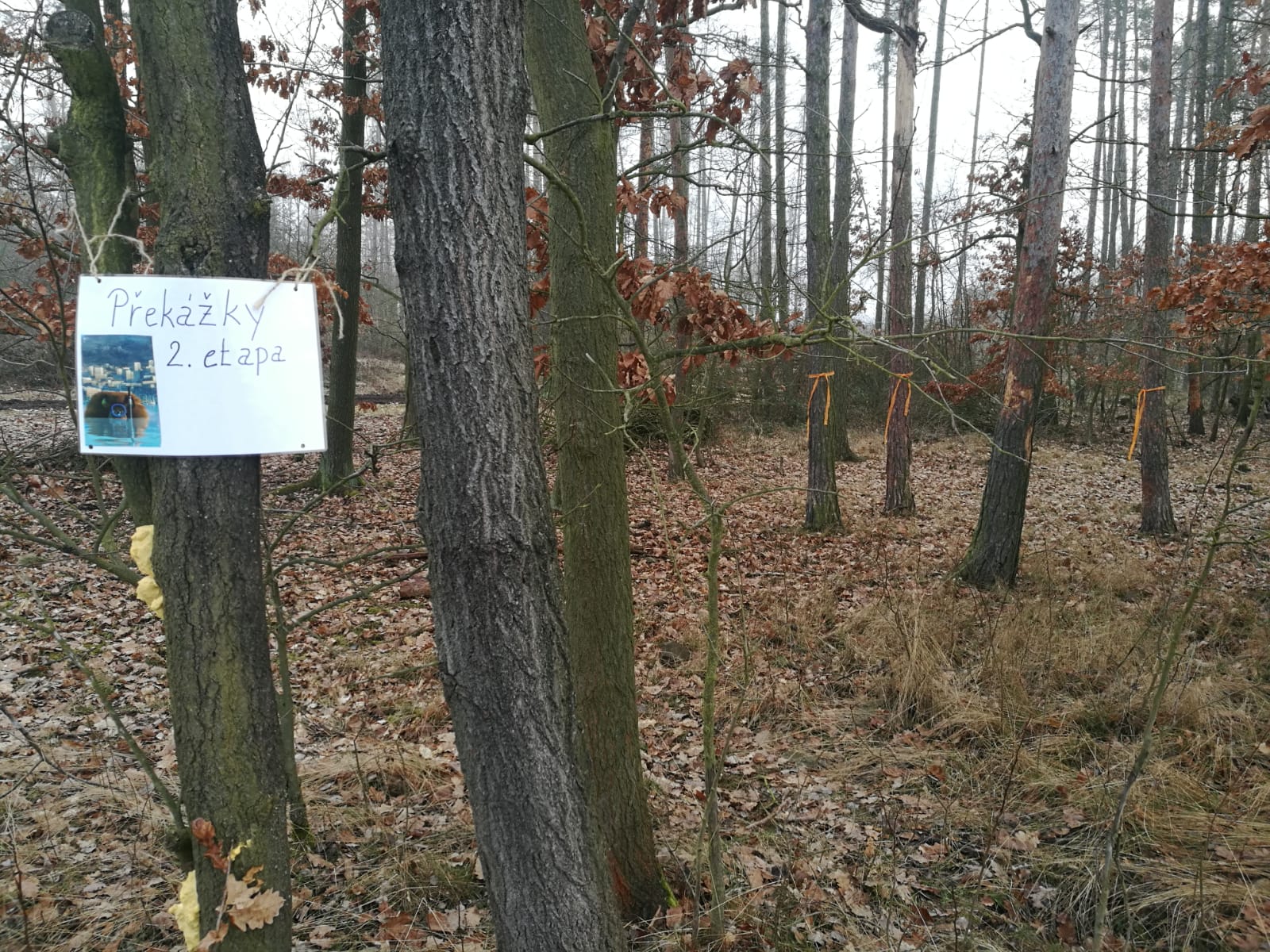 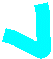 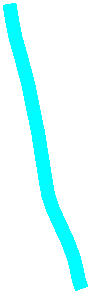 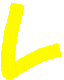 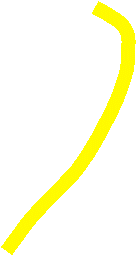 